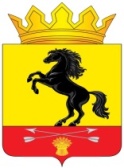                 АДМИНИСТРАЦИЯМУНИЦИПАЛЬНОГО ОБРАЗОВАНИЯ       НОВОСЕРГИЕВСКИЙ РАЙОН         ОРЕНБУРГСКОЙ ОБЛАСТИ                 ПОСТАНОВЛЕНИЕ___22.12.2023_______ №  _952-п_______________                  п. НовосергиевкаО внесении дополнений № 2   в  постановлениеадминистрации Новосергиевского района от 28.04.2023 №307-п «Об утверждении Реестра воинских захоронений на территории муниципального образования Новосергиевский районОренбургской области»В связи с поступлением ходатайства от МО Платовский сельсовет № 352 от 19.12.2023, МО Мустаевский сельсовет от 22.12.2023  № 473 и паспортов на воинские захоронения погибших  в ходе военной специальной операции на Украине и в целях приведения в соответствие Реестра воинских захоронений на территории Новосергиевского района, погибших при защите Отечества    1.         Внести дополнения №2  в приложение к постановлению администрации Новосергиевского района от 28.04.2023 № 307-п «Об утверждении Реестра воинских захоронений на территории муниципального образования  Новосергиевский район Оренбургской области (в редакции  № 834-п от 15.11.2023) согласно приложению. 2.          Контроль за исполнением настоящего постановления возложить на исполняющего обязанности заместителя главы администрации Новосергиевского района по социальным вопросам.3. Постановление вступает в силу с момента подписания и подлежит опубликованию на портале НПА муниципальных образований Новосергиевского района Оренбургской области (сетевое издание), novosergievka.org.Глава администрации района                                                                           А.Н.Скирко Разослано: Комиссаровой А.А., главам сельских поселений района, отделу культуры, орготделу, прокурору.Дополнение № 2 в Реестр воинских захоронений, расположенных на территории муниципального образования Новосергиевский районПриложение к постановлению администрации  Новосергиевского района  от 22.12.2023              №        952-п            № п/пПолное наименование воинского захороненияМесто расположения (полный адрес)Количество захороненныхПаспорт (учетная карточка) (активная ссылка на электронный вид на сайте «Память народа»)Специальная военная операция на УкраинеСпециальная военная операция на УкраинеСпециальная военная операция на УкраинеСпециальная военная операция на Украине13(22)Могила –Журавлев Андрей Александрович26.08.1981-11.04.2023Дата захоронения 07.06.2023Оренбургская область, Новосергиевский район, с.Покровка, сельское кладбище1Паспорт есть14(23)Мажевский Максим Алексеевич22.12.1998-08.12.2022Дата захоронения 30.03.2023Оренбургская область, Новосергиевский район, с.Мустаево, сельское кладбище1Паспорт есть15(24)Маликов Виталий Алексеевич19.12.1977-29.03.2023Дата захоронения 27.04.2023Оренбургская область, Новосергиевский район, с.Мустаево, сельское кладбище1Паспорт есть